1. Si pudiera cambiar o mejorar tres cosas en su comunidad, ¿Cuáles serían?No lea las opciones, está bien si solo contestan 1-2 respuestas.2. En los últimos 12 meses, desde este mes del año pasado, ¿Cuál de los siguientes medios ha utilizado para obtener información de salud?Sondea si es necesario. Marque todas las que aplique.3. ¿Usted cree que los mosquitos transmiten enfermedades?                                                Sí |  No4. Pensando en los próximos 12 meses, cuánto riesgo cree que hay en esta casa de enfermarse con: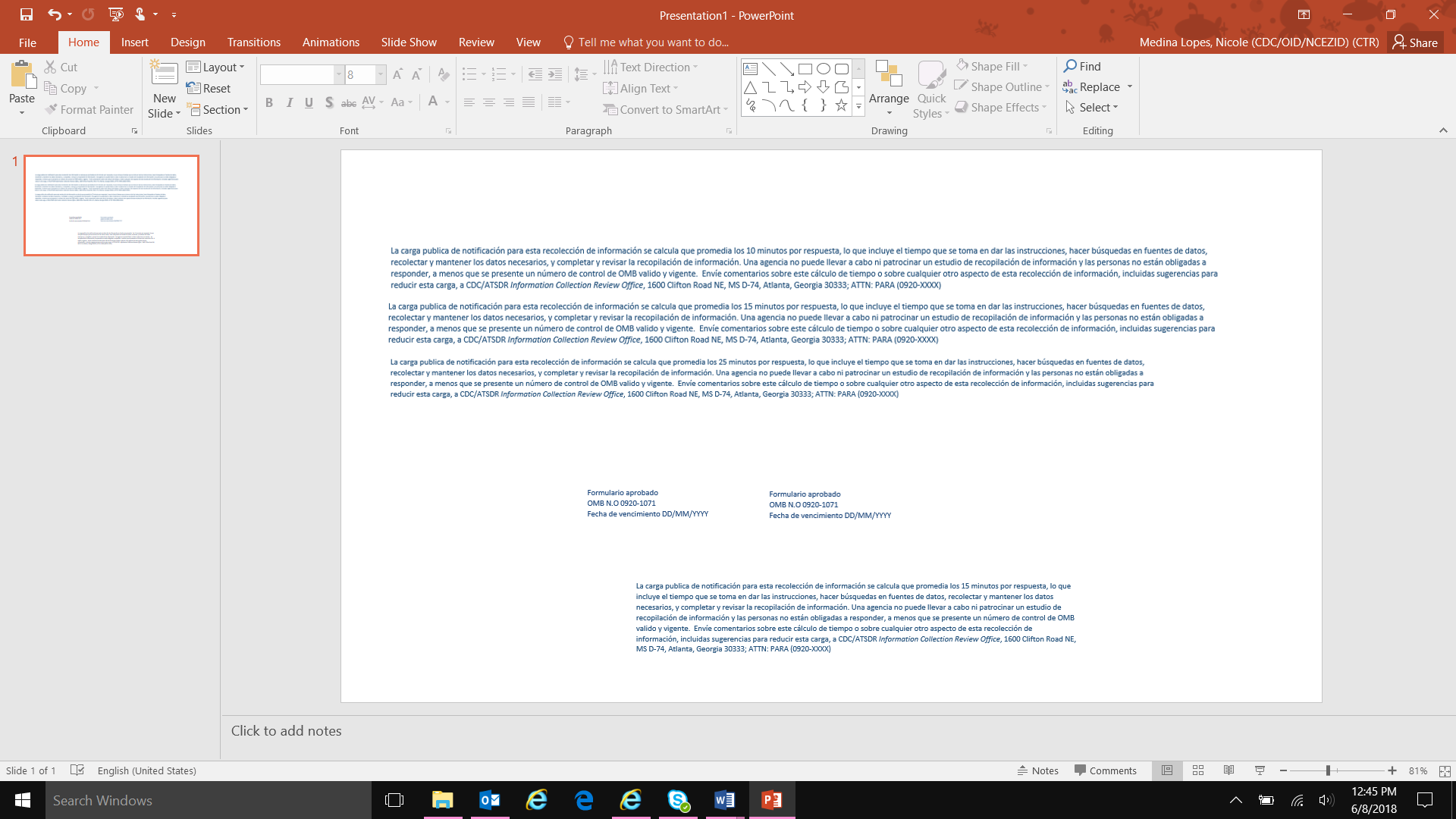 5. ¿Visitaría a un doctor si cree que tiene chikungunya, dengue, o Zika?11. ¿Cree que controlar los criaderos de mosquitos es una buena estrategia para prevenir Ias enfermedades transmitidas por mosquitos?                                                                           Sí |  No    12. En los últimos 12 meses, ¿Ha hablado con alguna de las siguientes personas acerca de cómo controlar los mosquitos?a. Su familia                                                  Sí |  Nob. Sus vecinos                                               Sí |  Noc. Su comunidad                                         Sí |  No13. ¿Usted cree que su comunidad debería hacer más para controlar los mosquitos?                                                                           Sí |  No    14. ¿Quién usted cree es responsable de controlar los mosquitos?15. ¿Cree que vale la pena invertir tiempo y dinero cada mes para controlar los mosquitos dentro y alrededor de la casa?                                                                              Sí |  No                             6. ¿Cree que las enfermedades trasmitidas por mosquitos como el dengue, el Zika, y el chikungunya son un problema en su comunidad?                                                                           Sí |  No    7. ¿Ha usado repelente de mosquitos en los últimos 30 días?                                                                   Sí |  No7a. ¿Qué tipo de repelente ha utilizado para evitar picadas de mosquitos?8. En los últimos 12 meses, ¿Cuán a menudo usted ha utilizado un mosquitero?9. ¿En qué lugar se encuentra cuando más le pican los mosquitos? Selección múltiple, lea las opciones. Alrededor de la casa Adentro de la casa Trabajo Escuela La cancha de la comunidad Otro lugar de la comunidad Otro lugar fuera de la comunidad No me picanUn criadero de mosquito es cualquier cosa que retenga el agua para que los mosquitos puedan reproducirse. Los mosquitos se pueden reproducir en un sitio tan pequeño como una tapa de una botella.10. En este momento, ¿cuáles son los criaderos de mosquito más común en esta comunidad? Selección múltiple, no lea las opciones. Árboles huecos Casas abandonadas Casas de los vecinos Contenedores de basura Desagües Escombros del huracán Gomas Otros recipientes Piscinas en casas abandonadas Piscinas no tratadas Pozos sépticos Suelos Techos No hay criaderos Otro: _______________________16. ¿Sabía que estaríamos en su comunidad?                                                                           Sí |  No    16a. ¿Cómo se enteró de que estaríamos por su comunidad?Participant Laboratory Data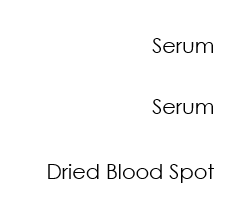 